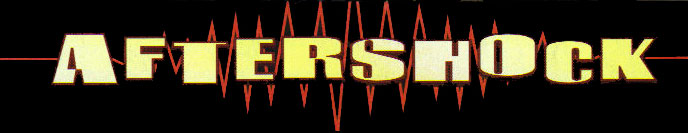 AFTERSHOCK [1998]Batman: Shadow Of The Bat #75Batman (Vol. 1) #555Detective Comics (Vol. 1) #722Batman: Shadow Of The Bat #76Robin (Vol. 4) #54Batman (Vol. 1) #556Batman: Shadow Of The Bat #77Batman (Vol. 1) #557Detective Comics (Vol.1) #724Batman: Shadow Of The Bat #78-79The Batman Chronicles #14Batman (Vol. 1) #558-559Detective Comics (Vol. 1) #725-726Collected edition:Batman: The Road To No Man’s Land, Vol. 1